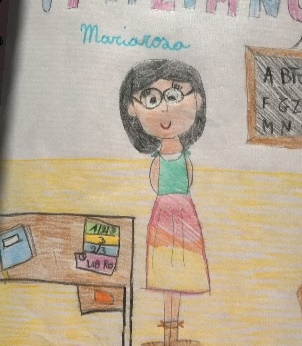 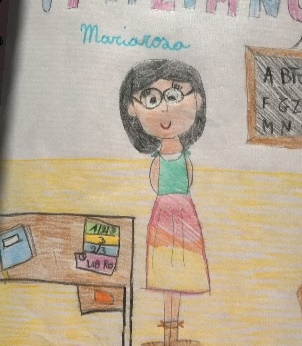 Ripasso per classe quinta MALATESTAVerbi transitivi e intransitiviRICORDA: i verbi transitivi possono essere seguiti dal complemento oggetto (mangiare, colorare...) i verbi intransitivi no (viaggiare, camminare...).Individua il soggetto e il predicato delle frasi poi riconosci i verbi transitivi e intransitiviLe necropoli etrusche si trovano al di fuori delle mura cittadine.Gli Etruschi estraevano i minerali dal sottosuolo.I senatori aiutavano e controllavano il governo dei consoli.Pirro era giunto in Italia con 20.000 elefanti.Annibale valicò le Alpi innevate.Sbaragliò le truppe nemiche sul Ticino, sul Trebbia e sul Trasimeno.I popoli italici non si ribellarono ai Romani.Annibale rientrò precipitosamente a Cartagine.Roma era diventata la prima potenza del Mediterraneo.Giochi on line per ripassohttps://www.tes.com/lessons/NtocuNvQqtulNg/edithttps://www.tes.com/lessons/LoZlMXRdmj-gtg/edit